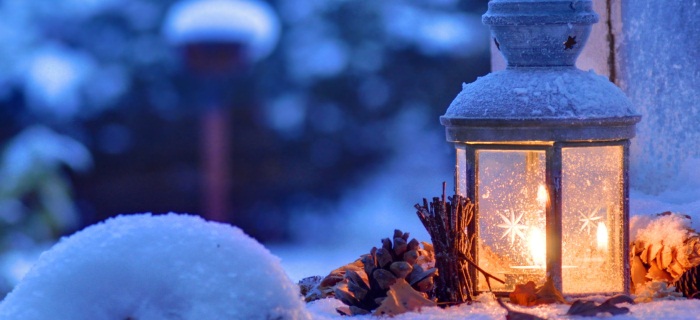 Adventsfeier/WinterfestFreitag 27.November 2015  Beginn 18 Uhrin Dasing „Begegnungszentrum“(gegenüber der Schule)Für alle, die gerne mit den Asylbewerbern aus Dasing ein Fest feiern möchten.Wer hat Lust auf gutes Essen und einen geselligen Abend?Für Essen und Trinken wird gesorgt, wir freuen uns über Spenden fürs Buffet. (Bitte Geschirr und Gläser selbst mitbringen)Informationen unter:Elfriede Beck Tel. 08205/6451, elfriede.beck@yahoo.deGemeinde Dasing, Integrationsarbeit, Sieglinde JacobTel 08205/9605-31, asyl@vg-dasing.de